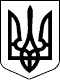 Новосанжарська селищна радаПолтавського району Полтавської області(сімнадцята сесія восьмого скликання)Р І Ш Е Н Н Я24 грудня 2021 року                      смт Нові Санжари                                        № 96Про затвердження проєкту землеустрою щодо відведення земельної ділянки площею 0,6000 га для ведення особистогоселянського господарства громадянці Коваленко І.О. в межах с. ЗабрідкиКеруючись статтями 12, 20, 33, 118, 122 Земельного кодексу України, статтею 50 Закону України «Про землеустрій», пунктом 34 статті 26 Закону України «Про місцеве самоврядування в Україні», розглянувши заяву громадянки Коваленко Ірини Олександрівни про затвердження проєкту землеустрою щодо відведення земельної ділянки площею 0,6000 га та передачу її у власність для ведення особистого селянського господарства в межах с. Забрідки, Полтавського району, Полтавської області, виготовлений ФОП Ярош І.М., витяг з Державного земельного кадастру про земельну ділянку від 21.09.2021 року, враховуючи висновки галузевої постійної комісії селищної ради,селищна рада вирішила:1. Затвердити громадянці Коваленко Ірині Олександрівні проєкт землеустрою щодо відведення земельної ділянки зі зміною цільового призначення із для ведення підсобного сільського господарства на для ведення особистого селянського господарства площею 0,6000 га, кадастровий номер 5323482802:02:001:0233, що знаходиться в межах с. Забрідки, Полтавського району, Полтавської області.2. Передати у власність громадянці Коваленко Ірині Олександрівні ділянку площею 0,6000 га (рілля), кадастровий номер 5323482802:02:001:0233, для ведення особистого селянського господарства, що знаходиться в межах с. Забрідки, Полтавського району, Полтавської області.3. Громадянці Коваленко І.О. зареєструвати земельну ділянку відповідно до чинного законодавства.4. Громадянці Коваленко І.О. використовувати земельну ділянку за цільовим призначенням.Селищний голова                                                            Геннадій СУПРУН